Canllawiau Cynllunio AtodolFfurflen SylwadauMae Cynlluniau Datblygu Lleol yn cynnwys polisïau a chynigion sy’n sylfaen ar gyfer penderfyniadau a wneir ynglŷn â cheisiadau cynllunio a hefyd ar gyfer llunio amodau ar geisiadau a ganiateir.Mae Canllawiau Cynllunio Atodol yn nodi canllawiau manylach ar y modd y bydd polisïau’r Cynllun Datblygu Lleol yn cael eu rhoi ar waith mewn amgylchiadau neu feysydd penodol.Bydd pob ymgynghoriad yn para tan 4.30pm ar 26 Mai 2023 (Dydd Gwener).Yn ystod y cyfod ymgynghori a nodir, gallwch ymateb i unrhyw un, neu i bob un, o eitemau’r Canllawiau Cynllunio Atodol. Defnyddiwch ffurflen ar wahân ar gyfer pob eitem y byddwch yn ymateb iddi.Ar ôl llenwi eich ffurflen(ni), anfonwch nhw i’r cyfeiriadau canlynol gan sicrhau y byddant yn cyrraedd erbyn 4.30pm ar 26 Mai 2023 fan hwyraf:Trwy e-bost: devplans@pembrokeshirecoast.org.ukTrwy’r post/danfon â llaw: Tîm Cyfeiriad y Parc, Awdurdod Parc Cenedlaethol Arfordir Penfro, Parc Llanion, Doc Penfro, Sir Benfro, SA72 6DY.RHAN 1: 	Manylion cyswlltRHAN 2:	Cyflwyno sylwadau ynglŷn â’r Canllawiau Cynllunio AtodolEnw(au) y sawl sy’n cyflwyno sylwadau a’r asiant:Sefydliad (pan fo’n berthnasol):Enw’r eitem:____________________________   Cefnogi / Gwrthwynebu (dilëwch fel y bo’n briodol)(Os ydych yn dymuno ymateb i fwy nag un o eitemau’r Canllawiau Cynllunio Atodol, defnyddiwch ffurflen ar wahân ar gyfer pob eitem.)RHAN 3:	Eich ymatebNodwch eich ymateb yn llawn yn y gwagle isod, gan ddefnyddio taflenni ychwanegol pe bai angen.Bydd Awdurdod y Parc Cenedlaethol yn cydnabod ei fod wedi derbyn eich sylwadau.Bydd sylwadau’n ymwneud â Chanllawiau Cynllunio Atodol ar gael yn gyhoeddus. Bydd yr holl sylwadau’n cael eu cyflwyno i Awdurdod y Parc Cenedlaethol ac i Gabinet Cyngor Sir Penfro, pan fo’r Canllawiau arfaethedig wedi’u paratoi ar y cyd gan y ddau awdurdod. Bydd pawb sydd wedi cyflwyno sylwadau yn cael gwybod beth fydd canlyniad y cyfarfodydd hyn.Dyddiad:Pembrokeshire County CouncilCyngor Sir PenfroCounty Hall, Haverfordwest, Pembrokeshire SA611TPNeuadd y Sir, Hwlffordd, Sir Benfro SA61 1TPTel/Ffôn: 01437 764551Fax/Ffacs: 01437 776496DX98295 Haverfordwest/Hwlffordd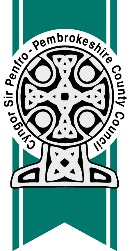 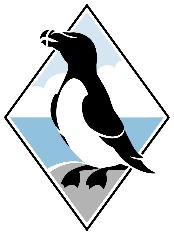 Pembrokeshire Coast National ParkParc Cenedlaethol Arfordir PenfroLlanion Park, Pembroke Dock, Pembrokeshire SA72 6DYParc Llanion, Doc Penfro, Sir Benfro SA72 6DYTel/Ffon: 01646 624800Fax/Ffacs: 01646  689076Eich manylion chiManylion yr asiant(os yn berthnasol)Teitl:Enw:Sefydliad:(pan fo’n berthnasol)Cyfeiriad (yn cynnwys Cod Post):Rhif ffôn:Cyfeiriad e-bost:(os oes gennych un)Y dull cysylltu sydd orau gennych(E-bost / Post)2a Pa eitem mewn perthynas â’r Canllawiau Cynllunio Atodol ydych chi’n ei chefnogi neu’n ei gwrthwynebu?